       Мусавузова  Асият  Набигулаевна 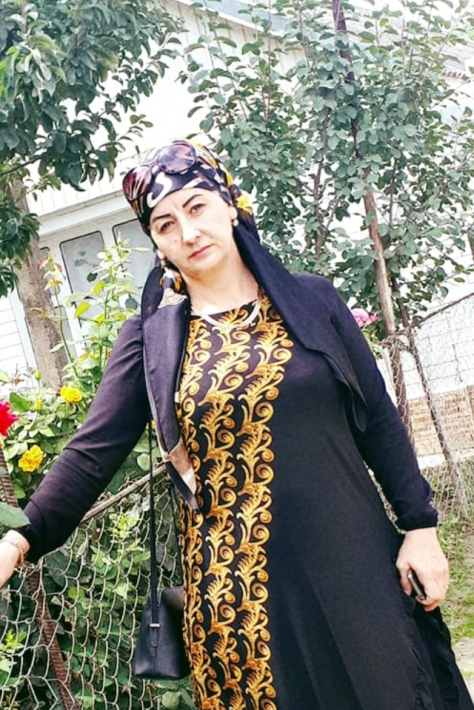 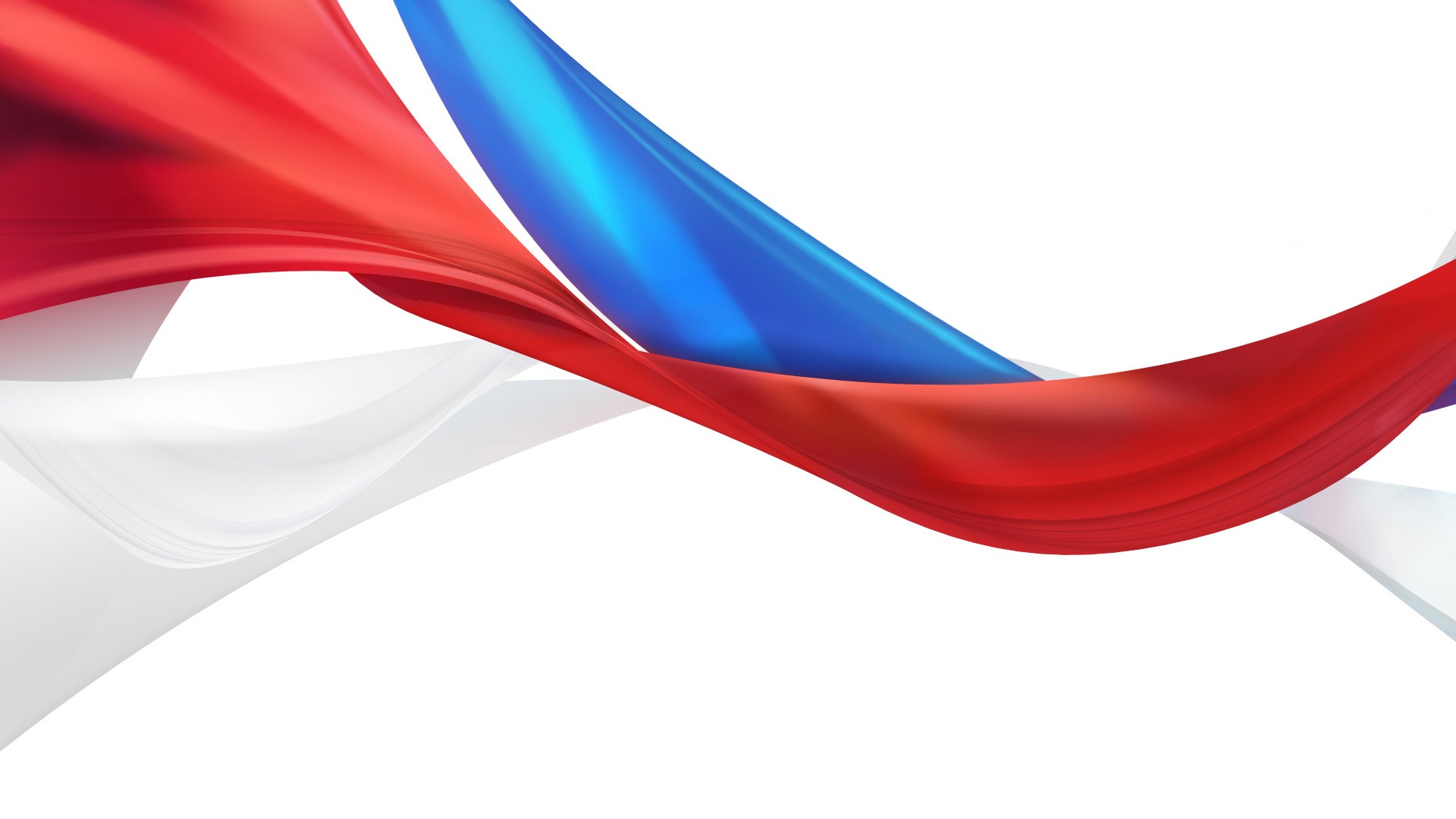    Старшая вожатая МКОУ «Октябрьская СОШ» Хасавюртовского   района  . В педагогической деятельности работаю 16 лет.Старшей вожатой          работаю 2017г .Окончила ДГПУ  г.Махачкала по специальности    Русский язык ,литература  . ,и ГПУ  г . Гудермес.  По спец., учитель музыки.   Награждена грамотами районным и республиканским   управлениями образования